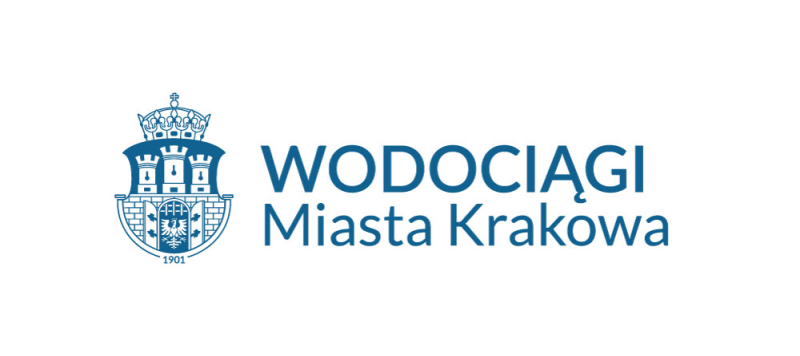 Wydatki na rozwój w latach 2002-2022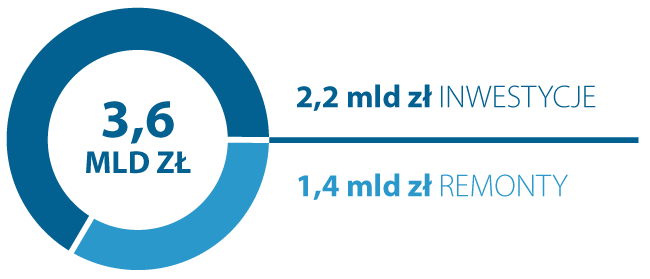 Tabela przedstawiająca dane z grafiki:wodociągi.krakow.plInfrastrukturaByło – 2002 rokJest– 2022 roksieć wodociągowa1815 km 2 351 km (przyrost o 536 km)dostępność do sieci96,1% mieszkańców99,5% mieszkańcówsieć kanalizacyjna1328 km2 010 km (przyrost o 682 km)dostępność do sieci94% mieszkańców98,5% mieszkańcówzakładyuzdatniania wody44 (bez chloru, zastosowanie promieni UV)zakładyoczyszczania ścieków22 (dostosowanedo norm UE)zbiorniki wodociągowe (bezpieczeństwo dostaw wody)277 tys. m³310 tys. m³hydrofornie927przepompownie kanalizacyjne1582ilość wodomierzy (ilość odbiorców usług)42 52166 684 (przyrost 
o 24 163 sztuk)odczytywane radiowo099%stacje zlewcze22 (bezpieczne dla środowiska)stacja termicznejutylizacji osadów01 (bezpieczne dla środowiska)